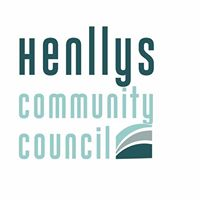 HENLLYS COMMUNITY COUNCILMr A Isaacs , Clerk/Treasurer, Henllys Village Hall, Henllys Village Road, Henllys, Cwmbran, NP44 6JZMr A Isaacs , Clerc y Cyngor/Trysorydd, Neuadd Pentref Henllys, Heol Pentref, Henllys, Cwmbran, NP44 6JZTel: 07703194263                                    ANNUAL GENERAL MEETINGMONDAY 18th MAY 2020  UNDERTAKEN REMOTELY                                                         MINUTESApologiesCllr’s Burnett & Thomas Declarations of InterestNone Minutes of 2019 AGM AgreedMatters ArisingNone Retiring Chair’s ReportSince I became Chair it’s been a very busy time with a number of significant developments. Firstly, I wanted to thank my fellow councillors for all their support during the past year. Second, I also want to thank the Clerk for all his efficient work, cooperation and advice during the past twelve months. You are all aware of what we set out to do in the past twelve months, but I think it is worth reiterating again what we have achieved and what is on hold due to the impact of the Covid-19 pandemic.The business plan has been refreshed and the Community Council is planning to extend its activities to respond to a broader range of local needs.Whilst continuing to fund local community groups, maintaining the Dorallt park and fund the village fete, the community council is in the process of setting up:Weekly activity sessions for youngstersImprovements to Juniper Crescent ParkThe future of Henllys Way parkSessions to combat social isolationCreation of a local cinemaDropped kerbs for residents with mobility issuesCommunity Council Achievements :1. GrantsThe Community Council funds a wide-ranging grants programme to support the work of local groups.2. Village FeteFor a number of years, the Community Council has funded the fete & in future will be both organising & funding the event -cancelled because of Covid-193. Juniper Crescent ParkThe Community Council is funding both a replacement safety surface and installing a boundary fence 4. Litter Picking The Community Council organised regular litter picks & welcome all residents who wish to participate5. Community BenchDue to the difficulties some residents have walking up the hill to the village hall, a bench is being installed at the bottom of the hill on Henllys Way, funded by the Community Council -delayed due to Covid-196. DefibrillatorThe Community Council is planning to install a defibrillator at the Village Hall -ongoing7. Summer 2019 Playschemes, Funded by the Community Council8. Remembrance & Carol Services - in excess of £200 was collected and donated to charities.Election of Officers  Chair , Cllr Waters was elected Vice Chair, Cllr Lewis was elected Treasurer’s Report( a ) Report -  Accounts 19/20 , Noted( b ) Accounts  , Approved( c )  Internal Audit Report  , Noted & to be included on the agenda of the Finance Working Group Mr D Henson has agreed to continue as the Internal Auditor to the Council.( d ) Annual Return , Approved for signature by the Chair of CouncilConfirmation of Cheque SignatoriesApproved   -  Cllr Everett, Cllr Burnett, Cllr Waters and Cllr Lewis.Election of members with special responsibility and of representation Approved  :         	AOB( a ) Cllr Jones referred to the increasing demands upon Food Banks .It was agreed that a grant be made of £300 , & Cllr Jones is to provide the Clerk with bank details .( b ) Cllr Smith-Higgins referred to the missed green bin collections . Cllr Jones agreed to pursue this matter with TCBC( c ) Cllr Smith-Higgins referred to the need for litter picking . The Clerk is to contact TCBC about the availability of  green sacks & subsequent collection.( d ) Cllr Lewis referred to the need to resume council business .Both the Finance Group & Council will meet in June The Clerk is to circulate the last minutes & the Business Plan in advance of the meetings.( e ) It was agreed that a grant of £300 be made to Tenovus Cancer Care.( f ) It was agreed that the insurance quote from Hiscox be accepted , £840.( g ) It was agreed that the Clerk is to order the defibrillator & commission an electrical contractor at a cost of £400.The Clerk will circulate quotes received for the installation of a footpath.Henllys Village HallCllr BurnettEmergency OfficerCllr BurnettHenllys CC Working GroupCllr Everett/Cllr Smith HigginsHenllys CC Planning Working GroupAll MembersHenllys CC Finance   Working GroupCllr Waters, Cllr Jones, Cllr Lewis, Cllr EverettHenllys CC Communications Working GroupCllr Lewis, Cllr Thomas, Cllr Smith-HigginsHenllys CC Environmental Working GroupCllr Burnett, Cllr Thomas, Cllr Smith-HigginsHenllys CC HR Working GroupCllr Waters, Cllr Smith-Higgins, Cllr Everett